B2 CELLS2.1 Cell StructureState that living organisms are made of cells.All living things are made of cells - microscopic units that act as building blocks. Some organisms are unicellular (one-celled), some are multicellular - made up of many cells.Identify and describe the structure of a plant cell (palisade cell) and an animal cell (liver cell) as seen under a light microscope.4.    Relate the structures seen under the light microscope in the plant cell and animal cell to their functions.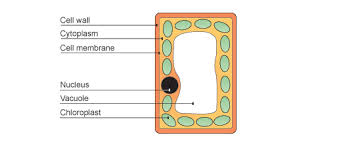 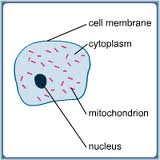          Plant cell (palisade cell)                            Animal Cell (liver cell)PARTS OF A CELLDescribe the differences in structure between typical animal and plant cells.Relate the structure of the following to their functions: red blood cells (transport), root hair cells (absorption).Calculate magnification and size of biological specimens using millimeters as units.Magnification (X) = Measured length (mm) ÷ Actual length (mm)PARTDESCRIPTIONFUNCTIONAnimal & plant cellsCytoplasmJelly-like, 70% is waterContains cell organellesChemical reactions take place hereAnimal & plant cellsMembraneSurrounds the cell; partially permeable Controls what substances enter & leave the cell.Animal & plant cellsNucleusContains DNA in the form of chromosomesControls cell division;Controls cell development;Controls cell activities.Plant cells onlyCell wallTough layer made of cellulose, surrounds the cell membraneFreely permeable (allows water and salts to pass through);Protects and supports the cell;Prevents plant cells from burstingPlant cells onlySap vacuoleFluid-filled space surrounded by a membraneContains salts and sugars (cell sap);Helps keep plant cells turgid (firm)Plant cells onlyChloroplastOrganelle containing chlorophyllChlorophyll taps light energy for photosynthesisPLANT CELLSANIMAL CELLSHave a cellulose cell wall outside the membraneNo cell wallOften have chloroplasts containing chlorophyllNo chloroplastsOften have one large vacuoles containing cell sapHave only small vacuoles (vesicles)Often have starch grainsNever have starch grains; sometimes have glycogen granulesOften regular in shapeOften irregular in shapeStructureSpecial featuresFunctions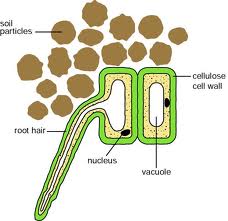 The ‘hair’ gives a large surface area due to its elongated shapeAbsorbs water and mineral ions;Anchor the plant firmly in the soil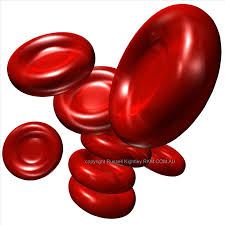 Have no nucleus;contain hemoglobin;biconcave shape (for greater surface area);flexible (so they fit through small capillaries).Transport oxygen around the body. No nucleus so more room for oxygen bound to hemoglobin. 